Obec Teplička, Teplička č.p. 40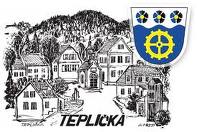 SCHVÁLENÝZávěrečný účet obce Teplička za rok 2017Závěrečný účet obce Teplička za rok 2017(§ 17 zákona číslo 250/2000 Sb., o rozpočtových pravidlech územních rozpočtů, ve znění pozdějších předpisů)Údaje o obci:Identifikační číslo:		00573299Název:				Obec TepličkaAdresa: 			Teplička, č.p. 40, 364 64  Bečov nad TeplouI. Finanční hospodaření obce Teplička se řídí ročním rozpočtem. Rozpočet obce Teplička na rok 2017 byl schválen jako schodkový usnesením zastupitelstva obce č.6.4. ze dne 19.12.2016.V průběhu roku byly zastupitelstvem obce schváleny rozpočtové opatření, jak na straně příjmů, tak na straně výdajů.Znění schodkového rozpočtu obce Teplička k 31.12.2017 (před konsolidací)Výsledek hospodařeníHodnocení plnění rozpočtu z výkazu Fin 2 – 12M:V příjmové části byly vytvořeny příjmy po konsolidaci ve výši 4.069.514,93Kč (tj. plnění příjmů k upravenému rozpočtu na  98 %) a ve výdajové části bylo čerpání výdajů po konsolidaci ve výši 7.011.215,74 Kč (tj. plnění k upravenému rozpočtu na  75,9  %). Změna stavu prostředků na běžných bankovních účtech (SÚ 231)II.Finanční vypořádání se státním rozpočtem, rozpočtem kraje, ke státním fondům, k fondům EU a k jiným rozpočtům v roce 2017:Přijaté neinvestiční  transfery ze státního rozpočtu, státních fondů a regionálních rad – tj. položky 4111 až 4116   byly od počátku roku  ve výši 168858,- Kč. Dále pak pod položkou č. 4222 – investiční přijaté transfery od krajů byla přijata částka ve výši 2178360,- Kč.III. Rekapitulace příjmů, výdajů a financování obce Teplička za rok 2017:Příjmová část:Výdajová část:Plnění příjmů:Plnění výdajů dle paragrafů:IV. Dluhová služba k 31.12.2017 ……………..	0 %.       Dlouhodobé přijaté půjčené prostředky k 31.12.2017 ve výši 3585229,-V. Inventarizace majetku a závazků obce ke dni 31.12.2017:Inventarizační komise byla ustanovena zastupitelstvem obce přijatým usnesením. Hospodaření s majetkem obce	Obec Teplička eviduje k 31.12.2017 ve své účetní evidenci majetek  (aktiva - netto) ve výši 8135995,33 Kč. Z toho dlouhodobý nehmotný majetek v částce 223477,- Kč
a dlouhodobý hmotný majetek ve výši 5249053,94 Kč. Z toho pozemky ve výši 3067845,95 Kč, stavby představují částku  1463447,-Kč.Výsledek inventarizace: 	Inventarizační rozdíly nebyly zjištěny.Výsledek hospodaření běžného účetního období vykazuje zisk ve výši 464.721,71-Kč (po zdanění).VI. Informace o výsledku přezkoumání hospodaření obce Teplička za rok 2017	Krajský úřad Karlovarského kraje uskutečnil přezkoumání hospodaření obce Teplička za rok 2017 ve dnech 5.12.2017 (dílčí)  a 8.3.2018 (konečné)  na obecním úřadě v Tepličce s tímto závěrem:B. ZJIŠTĚNÍ Z KONEČNÉHO PŘEZKOUMÁNÍ HOSPODAŘENÍ:Při přezkoumání hospodaření obce Teplička za rok 2017: „byla zjištěna následující méně závažná chyba a nedostatek:Porušený právní předpis – vyhláška č. 323/2002 Sb. § 1 ods. 2 – Obec neoznačila výdaj a příjem jednotkami třídění dle rozpočtové skladbyPorušený právní předpis –zákon č. 134/2016 Sb. § 219 odst. 1 – Zadavatel neuveřejnil na profilu zadavatele smlouvu uzavřenou na veřejnou zakázku včetně všech jejích změn a dodatků v souladu se zákonem                                                                  a § 219 odst. 3 – Zadavatel neuveřejnil na profilu zadavatele výši skutečně uhrazené ceny za plnění smlouvy v souladu se zákonem.Nebyly zjištěny závažné nedostatky.“C. PLNĚNÍ OPATŘENÍ K ODSTRANĚNÍ NEDOSTATKŮ ZJIŠTĚNÝCH 	a) při přezkoumání hospodaření územního celku za předcházející rok –  nebyly zjištěny chyby a nedostatky – proto nebyla přijata žádná opatření k odstranění nedostatků	b) při prvním dílčím přezkoumání za rok 2017 – nebyly zjištěny méně závažné chyby a nedostatky. Byl  ale zjištěn následující nedostatek: Porušený právní předpis: zákona č. 250/2000 Sb. § 16 odst. 2 – nebyla splněna povinnost uskutečnit rozpočtové opatření – napraveno.                      a  § 16 odst. 4 – rozpočtové opatření s výjimkou zákonem vymezených opatření, nebylo povedeno před provedením rozpočtově nezajištěného výdaje – nenapraveno.D. ZÁVĚRI. Při přezkoumání hospodaření obce Teplička za rok 2017:Byla zjištěna méně závažná chyba a nedostatek (§ 10 odst. 3 písm. b) zákona č. 420/2004 Sb.), kdy byl porušen právní předpis – vyhláška č. 323/2002 Sb. § 1 odst.2 – neboť Obec neoznačila výdaj a příjem jednotkami třídění dle rozpočtové  skladbyDále porušen právní předpis – zákon č 134/2016 Sb. § 219 odst. 1 – kdy jako zadavatel neuveřejnil na profilu zadavatele smlouvu uzavřenou na veřejnou zakázku včetně všech jejích změn a dodatků v souladu se zákonem.                                         a          § 219 odst. 3 – kdy jako zadavatel neuveřejnil na profilu zadavatele výši skutečně uhrazené ceny za plnění smlouvy v souladu se zákonem.Byl zjištěn nedostatek (§ 10 odst. 3 písm. c) zákona č. 420/2004 Sb.), c4 – porušení povinnosti – rozpočtové  opatření s výjimkou zákonem vymezených opatření, nebylo provedeno před povedením rozpočtově nezajištěného výdaje.II. upozornění na případná rizika dovozená na základě zjištěných chyb a nedostatků (§ 10 odst. 4 písm. a)zák. č. 420/2004 Sb.)Při přezkoumání hospodaření obce Teplička za daný rok se neuvádí žádná rizika(riziko dovozeno z výše uvedené chyby: )()III. Podíl pohledávek a závazků na rozpočtu územního celku a podíl zastaveného majetku na celkovém majetku územního celku k 31.12.2017 (§ 10 odst. 4 písm. b) zákona č. 420/2004 Sb.)Plné znění Zprávy o výsledku přezkoumání hospodaření obce Teplička za rok 2017 je přílohou č. 1 k závěrečnému účtu obce Teplička za rok 2017.Další výkazy k závěrečnému účtu za rok 2017:Příloha č. 2 	Fin 31.12.2017Příloha č. 3 	Rozvaha k 31.12.2017Příloha č. 4	Výkaz zisku a ztráty k 31.12.2017Příloha č. 5 	Výkaz Přílohy sestavený k 31.12.2017Všechny přílohy jsou k nahlédnutí na obecním úřadě v Tepličce v úřední dny pondělí a čtvrtek  od 17,00 hodin do 20,00 hodinNávrh na usnesení: „Zastupitelstvo obce Teplička  projednalo a schvaluje celoroční hospodaření obce - Závěrečný účet a Účetní závěrku  obce za rok 2017 s uvedenými přílohami, včetně zprávy o výsledku přezkoumání hospodaření obce Teplička za rok 2017 s výhradou.“ Chyby a nedostatky, u kterých bylo možné provézt nápravu – tak bylo učiněno a  Obec proto nepřijala žádná další opatření k  nápravě.Závěrečný účet včetně příloh i účetní závěrka obce za rok 2017 je taktéž zveřejněna na internetových stránkách obce – www.teplicka.cz …. Index.php?oid=227999(Návrh V Tepličce dne   16.5.2018    Vyvěšeno: 17.5.2018        Sejmuto:11.6.2018)SCHVÁLENÝV Tepličce dne 11.6.2018Vyvěšeno dne 11.6.2018						sejmuto: Schválený rozpočetUpravený rozpočetSkutečné plnění k 31.12.2017                 %Příjmy1.080.000,-4.152.518,-4069514,93                  98,0Výdaje2.580.000,-9237747,377011215,74                  75,9Saldo-financování-1.500.000,--5085229,37 2941700,81                  57,8             Počáteční stav k 1.1.2017 v KčKonečný stav k 31.12.2017 v KčZměna stavu prostředků v KčČeská spořitelna – BÚ465534,41961285,29495750,88ČNB – běžný účet1393451,801541031,17147579,37Reiffaisen bank104.286,62104484,93198,31Účet  celkem1963272,832606801,39643526,56NázevSchválený rozpočetRozpočet po změnáchVýsledek od počátku rokuPodíl na rozpočtu po změnách %Daňové příjmy881.000,-1.693082,- 1.640891,-96,9Nedaňové příjmy129.000,-92218,-78046,-84,6Kapitálové příjmy20.000,-20000,-3360,-16,8Přijaté transfery50.000,-2347218,-2347218,-100Příjmy celkem1.080.000,-4152518,-4069515,-,-98,0NázevSchválený rozpočetRozpočet po změnáchVýsledek od počátku rokuPodíl na rozpočtu po změnách %Běžné výdaje2280.000,-3174018,-1140904,-35,9Kapitálové výdaje300.000,-6063729,-5870312,-96,8Výdaje celkem2.580.000,-9237747,-7011216,-75,9§NázevSchválený rozpočetRozpočet po změnáchSkutečnost k 31.12.2017Plnění k UR %0000Daňové příjmy881000,-1.693082,-1.640891,-96,90000Neinv.přij.transf.50000,-168858,-168858,-1000000Incest.při.transf.02.178360,-2178360,-1003613Nebytové hospod.10000,-14978,-14948,-99,83639Komun.služby a úz.rozvoj j.n.20000,-33340,-16699,-50,13725Využití a zneš.kom.odp.09900,-9893,-99,96171Činnost místní správy119000,-54000,-39866,-73,8Příjmy celkem1080000,-4152518,-4069515,-Pol.8115Převod vlast.fondů1500000,-1500000,-Příjmy po úpravě2580000,-5652518,-§NázevSchválený rozpočetRozpočet po změnáchSkutečnost k 31.12.17Plnění k UR %1039Lesní hospodářství150000,-150000,-02212Silnice240000,-244300,-4235,-1,72310Pitná voda5000,-5000,-3174,-63,52321Odvá.a čišt.odp.vod05763729,-5763589,-3113Neinv.transfery obcím15000,-15000,-03429Ost.zájmová činnost050000,-50000,-1003613Nebyt.hospodářství5000,-5000,-03631Veřejné osvětlení320000,-320000,-19881,-6,23721Nebezp.odpad15000,-15000,-1564,-10,43722Sběr a odvoz komunálního odpadu120000,-120000,-110825,-92,46112Zastupitelstva obcí135000,-193000,-192243,-99,66114Volby024058,-24058,-1006171Činnost místní správy1565000,-2322660,-84164636,26399Ost.fin.op. (daně aj.)10000,-10000,-Celkem výdaje2580000,-9237747,-7011215,-a) podíl pohledávek na rozpočtu územního celku0,02 %b) podíl závazků na rozpočtu územního celku0,55 %c) podíl zastaveného majetku na celkovém majetku územního celku0% 